Вопросы викторины, посвященной 69-й годовщине Победы в Великой Отечественной войнеI. Ответить на вопросы тестов (1 б. за каждый правильный ответ)1. Это государство-агрессор начало II мировую войну.а) Германия; б) Италия; в) Япония.2. Когда началась Великая Отечественная война?а) 1 сентября 1939 г; б) 22 июня 1941 г.; в) 9 мая 1945 г.3. Кто из этих исторических деятелей стал Верховным главнокомандующим СССР в годы Великой    Отечественной войны?а) Г.К. Жуков; б) И.В. Сталин; в) М.В. Молотов.4. Блокада какого города фашистскими войсками продолжалась 900 дней?а) Москва; б) Киев; в) Ленинград.5. Как называется одна из партизанских операций 1943 г.?а) Рельсовая война; б) Холодная война; в) Железнодорожная война.6. Какая битва разворачивалась на местности, которая была отмечена на карте дугой?а) Сталинградская битва; б) Минская битва; в) Курская битва.7. Имя какого полководца Отечественной войны 1812 г. носила военная операция по     освобождению Белоруссии.а) Багратион; б) Кутузов; в) Раевский.8. Бюст какого дважды Героя СССР стоит в аллее Вечного Огня в г. Ижевске?а) А.Н. Сабуров; б) Е.М. Кунгурцев; в) М.В.Михайлов.9. Бюст какой девушки, Героя СССР, погибшей во время Великой Отечественной войны стоит     перед медицинским училищем в г. Ижевске?а) Т. Барамзина; б) З. Космодемьянская; в) Ф. Пушина.10. Назовите дату окончания Великой Отечественной войны.а) 9 мая 1945 г.; б) 8 августа 1945 г.;  в) 2 сентября 1945 г.II. Посмотрите на фотографии и назовите технику, которая принимала участие в Великой Отечественной войне. Что вы о ней знаете? (3 б. за правильный ответ, 3 б. за дополнительную информацию) 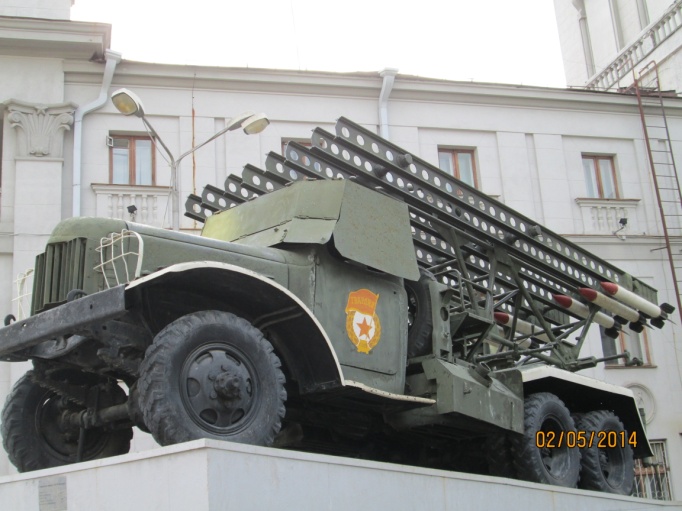 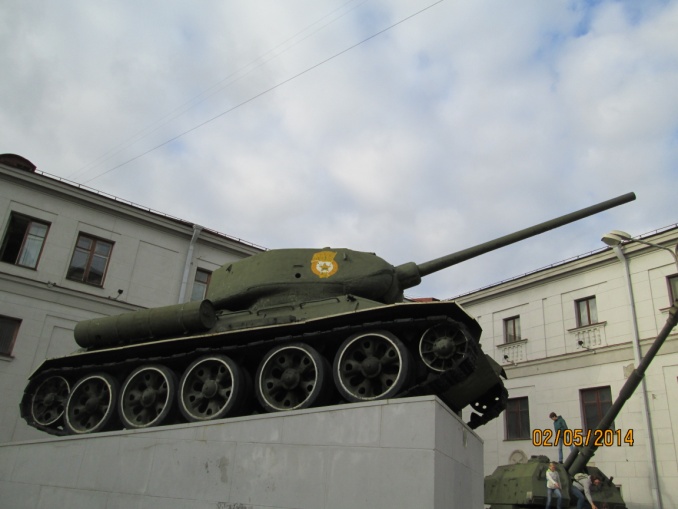 III. Назовите не менее 10 городов-Героев Великой Отечественной войны (5 б. за каждый город)IV.  Назовите художественные фильмы, в которых нашли отражение события Великой Отечественной войны (5 б. за каждый фильм)V. Песни Великой Отечественной войны и Великой Победы (5 б. за каждую песню)(команды поют по очереди)